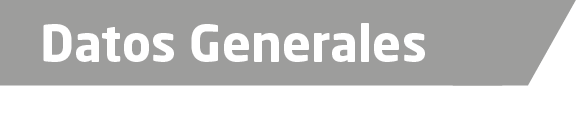 Nombre Andrés De La Parra TrujilloGrado de Escolaridad Licenciatura en DerechoCédula Profesional (Licenciatura) 6824828Teléfono de Oficina 228-8-41-02-70. Ext.3538Correo Electrónico fedayca@veracruz.gob.mxDatos GeneralesFormación Académica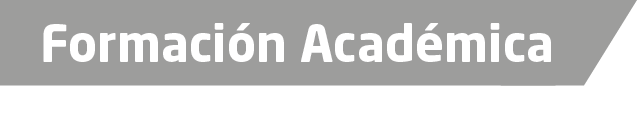 2017Maestría en Seguridad y Derechos Humanos (en proceso). Universidad Veracruzana.2011-2013Maestría en Administración Pública (Summa Cum Laude). Universidad Anáhuac.2005-2009Licenciatura en Derecho (Desempeño Académico). Universidad Cristóbal Colón.2015Diplomado en Negociación y Desarrollo Político. Universidad Anáhuac.2009Diplomado en Comunicación Política y Social. Instituto Tecnológico Superior de Monterrey.2016Nivel profesional CI en CommonEuropean Framework of Reference (acreditación Harmon Hall)Trayectoria Profesional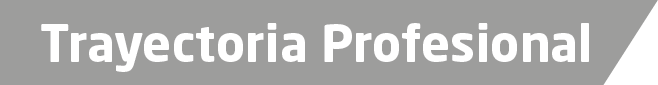 2013-2017Titular de la firma consultiva SALASDELAPARRA.2010-2013Secretario técnico de la Comisión Permanente de Desarrollo y Fortalecimiento Municipal en el Congreso del Estado de Veracruz.2009Oficial Administrativo, Segundo Tribunal Unitario del Séptimo Circuito.Aréas de Conocimiento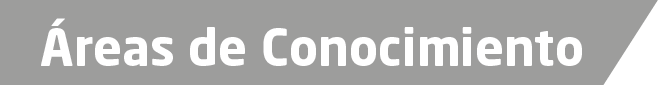 Derecho ConstitucionalDerecho AdministrativoDerecho ElectoralDerecho CivilDerecho Penal